1.Профиль направляющийРис. № 1(общее представление о товаре)Назначениедля применения в строительстве в качестве несущих элементов каркасов и ограждающих конструкций зданий и сооружений1.Профиль направляющийРис. № 1(общее представление о товаре)МатериалОцинкованная сталь1.Профиль направляющийРис. № 1(общее представление о товаре)Форма поперечного сечения П-образная 1.Профиль направляющийРис. № 1(общее представление о товаре)Высота профиля, мм751.Профиль направляющийРис. № 1(общее представление о товаре)Ширина полки, мм401.Профиль направляющийРис. № 1(общее представление о товаре)Толщина стенки, мм{не менее 0,6}1.Профиль направляющийРис. № 1(общее представление о товаре)Длина, мм30002.Профиль стоечныйРис. № 2(общее представление о товаре)Назначениедля применения в строительстве в качестве несущих элементов каркасов и ограждающих конструкций зданий и сооружений2.Профиль стоечныйРис. № 2(общее представление о товаре)МатериалОцинкованная сталь2.Профиль стоечныйРис. № 2(общее представление о товаре)Форма поперечного сечения профиляС-образного поперечного сечения2.Профиль стоечныйРис. № 2(общее представление о товаре)Высота профиля, мм752.Профиль стоечныйРис. № 2(общее представление о товаре)Ширина полки, мм502.Профиль стоечныйРис. № 2(общее представление о товаре)Толщина стенки, мм{не менее 0,6}2.Профиль стоечныйРис. № 2(общее представление о товаре)Длина, мм30003.Омега профильРис. № 3(общее представление о товаре)Назначениеприменяется для стыковки декоративных стеновых панелей между собой на ровной плоскости3.Омега профильРис. № 3(общее представление о товаре)Высота стенки профиля, мм133.Омега профильРис. № 3(общее представление о товаре)Ширина профиля, мм7,53.Омега профильРис. № 3(общее представление о товаре)Ширина полки, мм8,53.Омега профильРис. № 3(общее представление о товаре)Толщина профиля, мм1,03.Омега профильРис. № 3(общее представление о товаре)Размер отверстия под «Пи-профиль» (заглушку), мм113.Омега профильРис. № 3(общее представление о товаре)Длина, мм30003.Омега профильРис. № 3(общее представление о товаре)Вид равнополочный3.Омега профильРис. № 3(общее представление о товаре)Цвет слоновая кость (RAL 1014)3.Омега профильРис. № 3(общее представление о товаре)Материал алюминий4.Пи-профиль (заглушка)Рис. № 4(общее представление о товаре)Назначениекрепится к лицевой стороне омега-профиля. Закрывает места крепления саморезов к металлокаркасу4.Пи-профиль (заглушка)Рис. № 4(общее представление о товаре)Высота профиля, мм11,34.Пи-профиль (заглушка)Рис. № 4(общее представление о товаре)Ширина полки, мм{не более 6,3}4.Пи-профиль (заглушка)Рис. № 4(общее представление о товаре)Толщина стенки, мм1,04.Пи-профиль (заглушка)Рис. № 4(общее представление о товаре)Длина, мм30004.Пи-профиль (заглушка)Рис. № 4(общее представление о товаре)Вид равнополочный4.Пи-профиль (заглушка)Рис. № 4(общее представление о товаре)Цвет слоновая кость RAL 10144.Пи-профиль (заглушка)Рис. № 4(общее представление о товаре)Материалалюминий5.Профиль угловой – защитныйРис. № 5(общее представление о товаре)Назначениедля защиты наружных углов гипсокартонных или гипсоволокнистых обшивок от механических повреждений5.Профиль угловой – защитныйРис. № 5(общее представление о товаре)Высота профиля, мм265.Профиль угловой – защитныйРис. № 5(общее представление о товаре)Ширина верхней полки, мм265.Профиль угловой – защитныйРис. № 5(общее представление о товаре)Ширина нижней полки, мм375.Профиль угловой – защитныйРис. № 5(общее представление о товаре)Толщина стенки, мм1,05.Профиль угловой – защитныйРис. № 5(общее представление о товаре)Длина, мм30005.Профиль угловой – защитныйРис. № 5(общее представление о товаре)Вид неравнополочный5.Профиль угловой – защитныйРис. № 5(общее представление о товаре)Расстояние между полками, мм13,55.Профиль угловой – защитныйРис. № 5(общее представление о товаре)Цвет слоновая кость RAL 10145.Профиль угловой – защитныйРис. № 5(общее представление о товаре)Материал алюминий6.Подвес прямой к профилюРис. № 6(общее представление о товаре)Назначениеиспользуется для крепления потолочных и стоечных профилей к несущему основанию конструкции.6.Подвес прямой к профилюРис. № 6(общее представление о товаре)Материалсталь6.Подвес прямой к профилюРис. № 6(общее представление о товаре)Длина, мм3006.Подвес прямой к профилюРис. № 6(общее представление о товаре)Ширина, мм306.Подвес прямой к профилюРис. № 6(общее представление о товаре)Толщина подвеса, мм{не менее 0,9}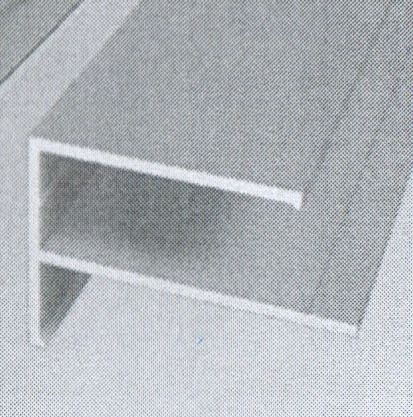 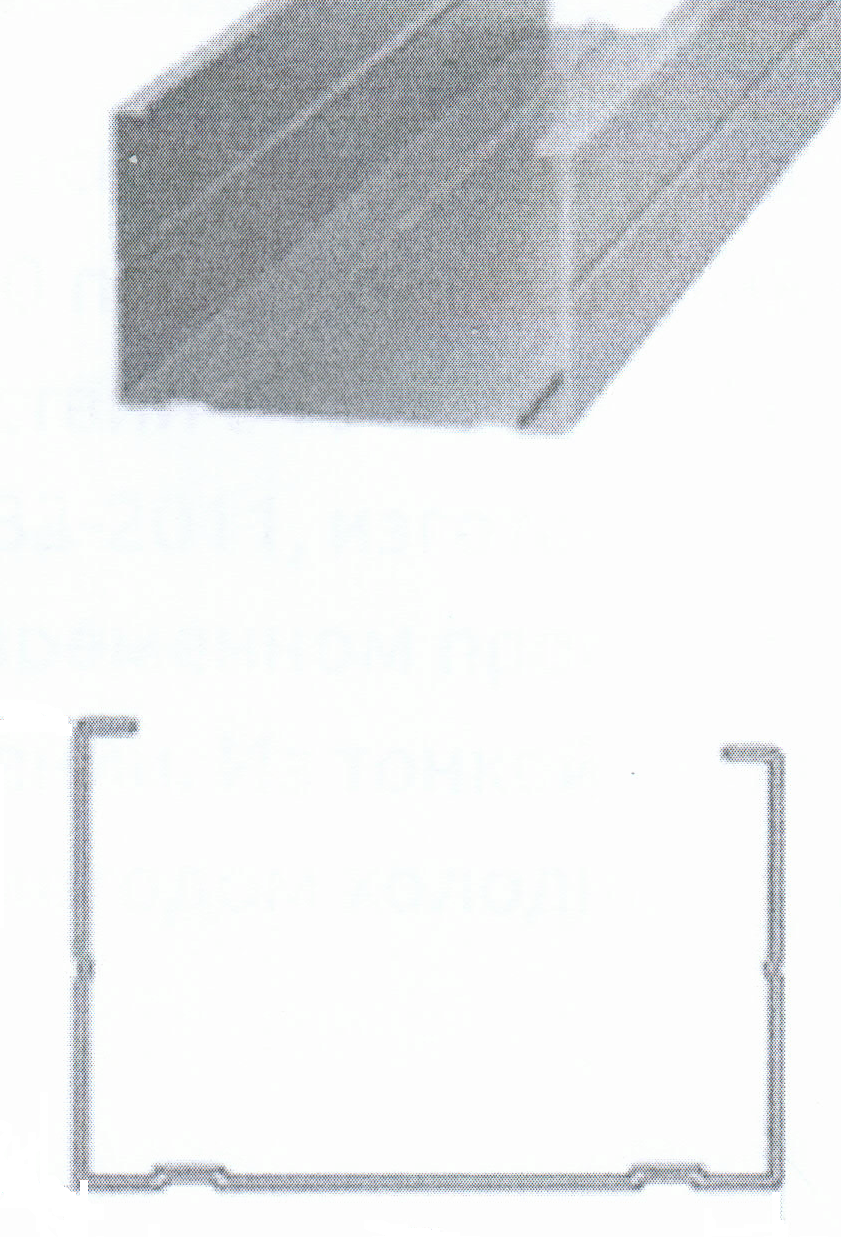 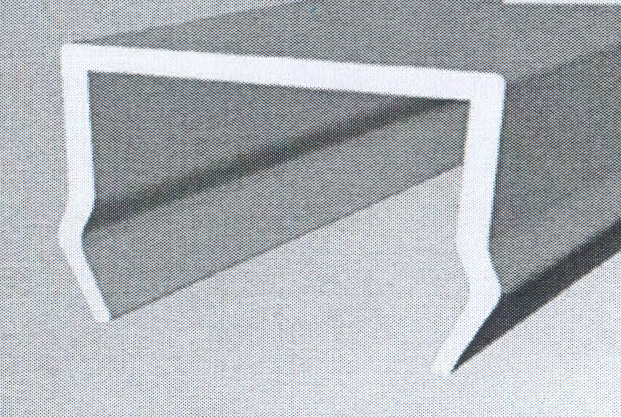 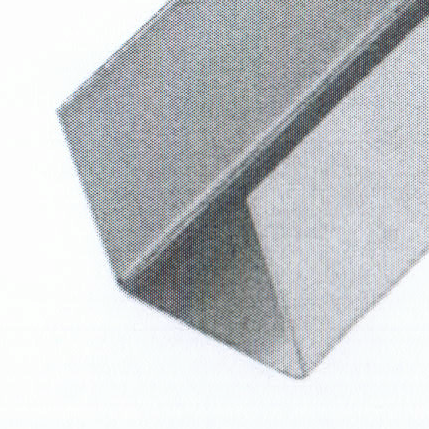 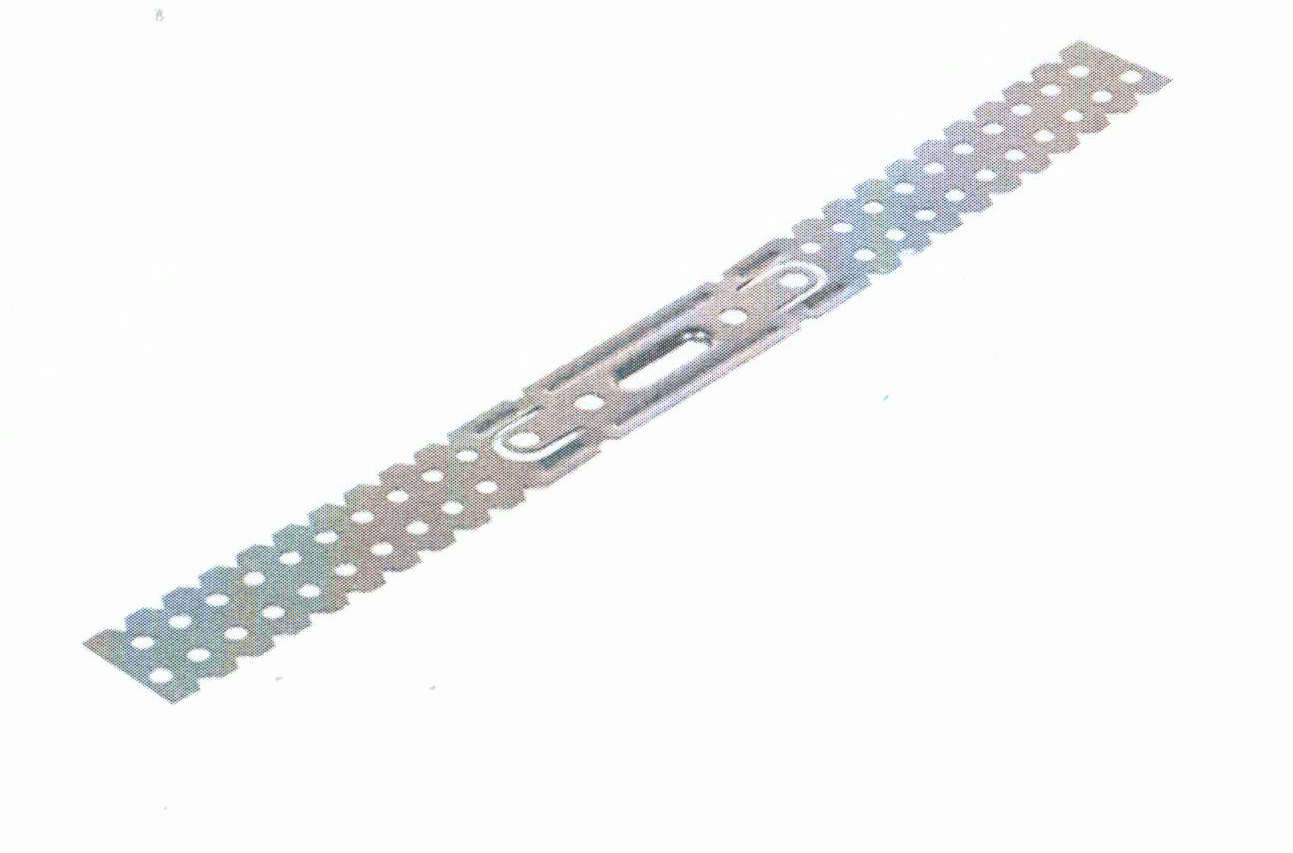 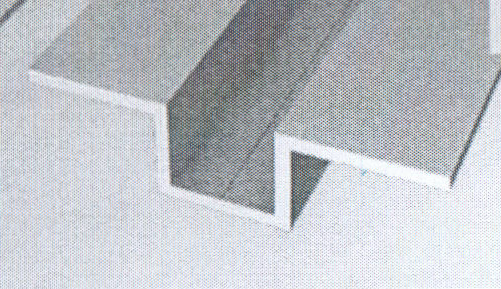 